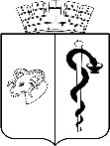 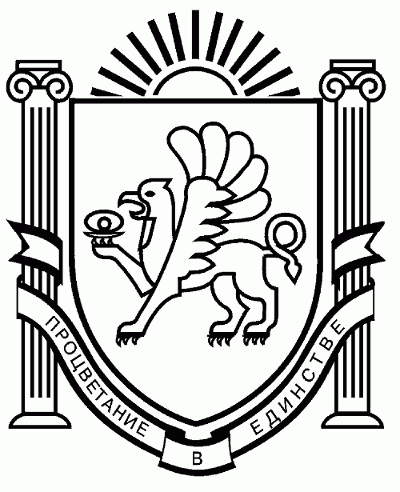 АДМИНИСТРАЦИЯ ГОРОДА ЕВПАТОРИИРЕСПУБЛИКИ КРЫМПОСТАНОВЛЕНИЕ_______________                                                                                                      №  _________ЕВПАТОРИЯО внесении изменений в постановление администрациигорода Евпатории Республики Крым от 01.08.2023 № 2400-п «Об утверждении положения о системе оплаты труда работниковмуниципальных бюджетных учреждений муниципального образования городской округ Евпатория Республики Крым, осуществляющих образовательную деятельность» В соответствии с Федеральным законом от 12.01.1996 № 7-ФЗ «О некоммерческих организациях», статьями 37,53 Федерального закона от 06.10.2003 № 131-ФЗ «Об общих принципах организации местного самоуправления в Российской Федерации», Постановлением Правительства Российской Федерации от 21.02.2022 № 225 «Об утверждении номенклатуры должностей педагогических работников организаций, осуществляющих образовательную деятельность, должностей руководителей образовательных организаций», ст. 31 Закона Республики Крым от 21.08.2014 № 54-ЗРК «Об основах местного самоуправления в Республике Крым», Уставом муниципального образования городской округ Евпатория Республики Крым, постановлением администрации города Евпатории Республики Крым от 24.08.2020 № 1447-п «Об индексации заработной платы работников государственных учреждений Республики Крым», с изменениями, постановлением администрации города Евпатории Республики Крым от 20.10.2022 № 2400-п «Об утверждении положения о порядке подготовки нормативных правовых и правовых актов администрации города Евпатории Республики Крым», администрация города Евпатории Республики Крым п о с т а н о в л я е т:Внести в постановление администрации города Евпатории Республики Крым от 01.08.2023 № 2400-п «Об утверждении положения о системе оплаты труда работников муниципальных бюджетных учреждений муниципального образования городской округ Евпатория Республики Крым, осуществляющих образовательную деятельность», с изменениями от 29.09.2023 № 2891, от 12.02.2024 № 345-п, от 11.06.2024 № 1592-п, следующие изменения: 1.1. Приложения 1,2,4,5,9,10,11 к положению о системе оплаты труда работников муниципальных бюджетных учреждений муниципального образования городской округ Евпатория Республики Крым, осуществляющих образовательную деятельность, изложить в новой редакции, увеличив должностные оклады работников, на которые не распространяются указы Президента Российской Федерации от 07.05.2012 № 597 «О мероприятиях по реализации государственной социальной политики», от 01.06.2012 № 761 «О национальной стратегии действий в интересах детей на 2012-2017 годы» и от 28.12.2012 № 1688 «О некоторых мероприятиях по реализации государственной политики в сфере защиты детей-сирот и детей, оставшихся без попечения родителей», путем проведения индексации на 4,5%. (Приложения 1-7).Руководителям муниципальных бюджетных учреждений, осуществляющих образовательную деятельность:Внести изменения в положения об оплате труда работников муниципальных бюджетных учреждений с 01.10.2024.Внести изменения в штатные расписания муниципальных бюджетных учреждений с 01.10.2024.2.3. Привести условия оплаты труда муниципальных бюджетных учреждений, осуществляющих образовательную деятельность, в соответствие с настоящим постановлением и довести изменения до сведения работников.3. Пункт 1.2 постановления администрации города Евпатории Республики Крым от 29.09.2023 № 2891-п «О внесении изменений в постановление администрации города Евпатории Республики Крым «Об утверждении положения о системе оплаты труда работников муниципальных бюджетных учреждений муниципального образования городской округ Евпатория Республики Крым, осуществляющих образовательную деятельность» считать утратившим силу. 4. Настоящее постановление вступает в силу со дня его обнародования на официальном портале Правительства Республики Крым – http://rk.gov.ru в разделе: «Муниципальные образования», подраздел – «Евпатория», а также на официальном сайте муниципального образования городской округ Евпатория Республики Крым - http://my-evp.ru в разделе «Документы», подраздел «Документы администрации» в информационно - телекоммуникационной сети общего пользования и подлежит опубликованию информационного сообщения о нём в печатных средствах массовой информации, учрежденных органом местного самоуправления городского округа Евпатория.5.   Настоящее постановление подлежит применению с 01.10.2024.6. Контроль за исполнением настоящего постановления возложить на первого заместителя главы администрации города Евпатории Республики Крым Просоедова И.И.Глава администрации города Евпатории Республики Крым 					          А.Ю. ЮрьевПОДГОТОВЛЕНОНачальник управления образования администрации города Евпатории Евпатории Республики Крым                                  	          _______В.И. Жеребец______«____»________________2024					               (ФИО) Исполнитель:Главный специалист сектора правовой и информационной работы управления образования городаЕвпатории Республики Крым                                                     ______К.А. Еременко    __Раб.тел._30308    ________					                              (ФИО)СОГЛАСОВАНОРуководитель аппаратаадминистрации                                                                          ______Е.И. Стельмах_________«____»________________2024						   (ФИО)Первый заместитель главыадминистрации                                                                        _____И.И. Просоедов__________«____»________________2024						   (ФИО)Заместитель главы администрации				                           ______А.Н. Фоломеева_________«____»________________2024						   (ФИО)Начальник управления юридического обеспечения                                                  ______А.П. Доморников________«____»________________2024						(ФИО)Начальник отдела правового обеспечения деятельностиуправления юридического обеспечения                             ________М.И. Стогний________          « ___»____________________2024                                                          (ФИО)Начальникдепартамента финансов					        _____ С.А. Стельмащук___ «____»________________2024						   (ФИО)    Начальник общего отдела(службы делопроизводства)  « ___»____________________2024                 	                    ______Е.Н.Кумарева______                                                                                                               	                                                                                                             (ФИО)    Список рассылки и кол-во экземпляров: Управление образования - 2 экз,  департамент культуры, спорта, молодежной политики и межнациональных отношений  – 1 экз. Размеры окладов (должностных окладов)руководителей учреждений, осуществляющих образовательную деятельностьРазмеры окладов (должностных окладов) работников учреждений, осуществляющих образовательную деятельностьПрофессиональная квалификационная группа должностей работников учебно-вспомогательного персонала первого уровня<*> Кроме должностей руководителей структурных подразделений, отнесенных ко 2 квалификационному уровнюРазмеры окладов (должностных окладов) по должностям общеотраслевых руководителей, специалистов и служащих<*> За исключением случаев, когда должность с наименованием «главный» является составной частью должности руководителя или заместителя руководителя учреждения либо исполнение функций по должности специалиста с наименованием «главный» возлагается на руководителя или заместителя руководителя учреждения.Размеры ставок тарифных ставок рабочих по разрядам выполняемых работПриложение №5к постановлению администрации города Евпатории Республики Крымот ____________№_______Приложение 9к положению о системе оплатытруда работников муниципальныхбюджетных учреждений муниципального образования городской округ ЕвпаторияРеспублики Крым, осуществляющих образовательную деятельностьРазмеры окладов (должностных окладов) работников учреждений, осуществляющих образовательную деятельность, занятых в сфере закупокПриложение №6к постановлению администрации города Евпатории Республики Крымот ____________№_______Приложение 10к положению о системе оплатытруда работников муниципальныхбюджетных учреждений муниципального образования городской округ ЕвпаторияРеспублики Крым, осуществляющих образовательную деятельностьРазмеры окладов (должностных окладов) работников учреждений, осуществляющих образовательную деятельность, занятых в сфере охраны трудаПриложение №7к постановлению администрации города Евпатории Республики Крымот ____________№_______Приложение 11к положению о системе оплатытруда работников муниципальныхбюджетных учреждений муниципального образования городской округ ЕвпаторияРеспублики Крым, осуществляющих образовательную деятельностьРазмеры окладов (должностных окладов) работников, тарифных ставок по профессиям рабочих, должностям специалистов и служащих, предусмотренные профессиональными  стандартамиПояснительная запискак проекту постановления администрации города ЕвпаторииРеспублики Крым «О внесении изменений в постановление администрациигорода Евпатории Республики Крым от 01.08.2023 № 2400-п «Об утверждении положения о системе оплаты труда работниковмуниципальных бюджетных учреждений муниципального образования городской округ Евпатория Республики Крым, осуществляющих образовательную деятельность», с изменениями от 29.09.2023 № 2891, от 12.02.2024       № 345-п, от 11.06.2024 № 1592-п1. Правовые основания.В соответствии с Федеральным законом от 12.01.1996 № 7-ФЗ «О некоммерческих организациях», статьями 37,53 Федерального закона от 06.10.2003 № 131-ФЗ «Об общих принципах организации местного самоуправления в Российской Федерации», Постановлением Правительства Российской Федерации от 21.02.2022 № 225 «Об утверждении номенклатуры должностей педагогических работников организаций, осуществляющих образовательную деятельность, должностей руководителей образовательных организаций», ст. 31 Закона Республики Крым от 21.08.2014 № 54-ЗРК «Об основах местного самоуправления в Республике Крым», Уставом муниципального образования городской округ Евпатория Республики Крым, постановлением администрации города Евпатории Республики Крым от 24.08.2020 № 1447-п «Об индексации заработной платы работников государственных учреждений Республики Крым», с изменениями, постановлением администрации города Евпатории Республики Крым от 20.10.2022 № 2400-п «Об утверждении положения о порядке подготовки нормативных правовых и правовых актов администрации города Евпатории Республики Крым».2. Обоснование.Целью принятия постановления является увеличение должностных окладов работников муниципальных бюджетных учреждений муниципального образования городской округ Евпатория Республики Крым, осуществляющих образовательную деятельность, на которые не распространяются указы Президента Российской Федерации от 07.05.2012 № 597 «О мероприятиях по реализации государственной социальной политики», от 01.06.2012 № 761 «О национальной стратегии действий в интересах детей на 2012-2017 годы» и от 28.12.2012 № 1688 «О некоторых мероприятиях по реализации государственной политики в сфере защиты детей-сирот и детей, оставшихся без попечения родителей», путем проведения индексации на 4,5% с 01.10.2024 года . 3. Финансово-экономические основания.Финансирование расходов осуществляется за счет бюджета муниципального образования городской округ Евпатория Республики Крым по учреждениям дополнительного образования детей и за счет бюджета Республики Крым по общеобразовательным и дошкольным учреждениям.Принятие постановления не требует дополнительного выделения финансовых средств из бюджета муниципального образования городской округ Евпатория Республики Крым и из бюджета Республики Крым.4. Предотвращение дискриминации.В данном проекте постановления отсутствуют положения, которые содержат признаки дискриминации.5. Общественное обсуждение.Проект постановления размещен 01.07.2024 на официальном портале Правительства Республики Крым – http:rk.gov.ru в разделе: «Муниципальные образования», подраздел – «Евпатория», а также на официальном сайте муниципального образования городской округ Евпатория Республики Крым – http://.my-evp.ru в разделе «Документы», подраздел – «Документы администрации города». 6. Коррупциогенные факторы.Данный проект постановления администрации города Евпатории не содержит коррупциогенных факторов.Проект постановления является нормативным правовым актом.Начальник управления образованияадминистрации города ЕвпаторииРеспублики Крым									В.И. ЖеребецПриложение №1к постановлению администрации города Евпатории Республики Крымот ____________№_______Приложение 1к положению о системе оплатытруда работников муниципальныхбюджетных учреждений муниципального образования городской округ ЕвпаторияРеспублики Крым, осуществляющих образовательную деятельностьНаименование должностиДолжностной оклад, руб.Директор (заведующий) дошкольного образовательного учреждения38802,00Директор общеобразовательного учреждения42899,00Директор учреждения дополнительного образования41267,00Приложение №2к постановлению администрации города Евпатории Республики Крымот ____________№_______Приложение 2к положению о системе оплатытруда работников муниципальныхбюджетных учреждений муниципального образования городской округ ЕвпаторияРеспублики Крым, осуществляющих образовательную деятельностьКвалификационные уровниДолжности, отнесенные к квалификационным уровнямДолжност-ной оклад, руб.Вожатый; помощник воспитателя; секретарь учебной части17037,00Профессиональная квалификационная группа должностей работников учебно-вспомогательного персонала второго уровняПрофессиональная квалификационная группа должностей работников учебно-вспомогательного персонала второго уровняПрофессиональная квалификационная группа должностей работников учебно-вспомогательного персонала второго уровняКвалификационные уровниДолжности, отнесенные к квалификационным уровнямДолжност-ной оклад, руб.1-й квалификационный уровеньДежурный по режиму; младший воспитатель17063,002-й квалификационный уровеньДиспетчер образовательного учреждения; старший дежурный по режиму17099,00Профессиональная квалификационная группа должностей педагогических работниковПрофессиональная квалификационная группа должностей педагогических работниковПрофессиональная квалификационная группа должностей педагогических работниковКвалификационные уровниДолжности, отнесенные к квалификационным уровнямДолжност-ной оклад, руб.1-й квалификационный уровеньИнструктор по труду; инструктор по физической культуре; музыкальный руководитель; старший вожатый16031,002-й квалификационный уровеньИнструктор-методист; концертмейстер; педагог дополнительного образования; педагог-организатор; социальный педагог; тренер-преподаватель16053,003-й квалификационный уровеньВоспитатель; мастер производственного обучения; методист; педагог-психолог; старший инструктор-методист; старший педагог дополнительного образования; старший тренер-преподаватель16064,004-й квалификационный уровеньПедагог-библиотекарь; преподаватель; преподаватель - организатор основ безопасности жизнедеятельности; руководитель физического воспитания; старший воспитатель; старший методист; тьютор; учитель; учитель-дефектолог; учитель-логопед (логопед)16074,00Профессиональная квалификационная группа должностей руководителей структурных подразделенийПрофессиональная квалификационная группа должностей руководителей структурных подразделенийПрофессиональная квалификационная группа должностей руководителей структурных подразделенийКвалификационные уровниДолжности, отнесенные к квалификационным уровнямДолжност-ной оклад, руб.1-й квалификационный уровеньЗаведующий (начальник) структурным подразделением: кабинетом, лабораторией, отделом, отделением, сектором, учебно-консультационным пунктом, учебной (учебно-производственной) мастерской и другими структурными подразделениями, реализующими общеобразовательную программу и образовательную программу дополнительного образования детей<*>27717,002-й квалификационный уровеньЗаведующий (начальник) обособленным структурным подразделением, реализующим общеобразовательную программу и образовательную программу дополнительного образования детей29103,00Приложение №3к постановлению администрации города Евпатории Республики Крымот ____________№_______Приложение 4к положению о системе оплатытруда работников муниципальныхбюджетных учреждений муниципального образования городской округ ЕвпаторияРеспублики Крым, осуществляющих образовательную деятельностьКвалифика-ционный уровеньДолжности, отнесенные к квалификационным группамДолжностной оклад, рублей1. Общеотраслевые должности служащих первого уровня1. Общеотраслевые должности служащих первого уровня1. Общеотраслевые должности служащих первого уровня1-й квалификацион-ный уровеньАрхивариус; делопроизводитель; кассир; машинистка; секретарь; секретарь -машинистка17037,002-й квалификацион-ный уровеньДолжности служащих 
1-го квалификационного уровня, 
по которым может устанавливаться производное должностное наименование «старший»17925,002. Общеотраслевые должности служащих второго уровня2. Общеотраслевые должности служащих второго уровня2. Общеотраслевые должности служащих второго уровня1-й квалификацион-ный уровеньИнспектор по кадрам; лаборант; секретарь руководителя; специалист по работе с молодежью; техник; техник вычислительного (информационно-вычислительного) центра; техник-лаборант; техник по защите информации; техник-программист; техник-технолог; художник17099,002-й квалификацион-ный уровеньЗаведующий архивом; заведующий складом; заведующий фотолабораторией; заведующий хозяйствомДолжности служащих 1-го квалификационного уровня, 
по которым устанавливается производное должностное наименование «старший»Должности служащих 1-го квалификационного уровня, 
по которым устанавливается 
II внутридолжностная категория17955,003-й квалификацион-ный уровеньЗаведующий научно-технической библиотекой; заведующий производством (шеф-повар); заведующий столовой; Должности служащих 1-го квалификационного уровня, по которым устанавливается I внутридолжностная категория18209,004-й квалификацион-ный уровеньДолжности служащих 
1-го квалификационного уровня, 
по которым может устанавливаться производное должностное наименование «ведущий»17875,005-й квалификацион-ный уровеньНачальник (заведующий) мастерской18234,003. Общеотраслевые должности служащих третьего уровня3. Общеотраслевые должности служащих третьего уровня3. Общеотраслевые должности служащих третьего уровня1-й квалификацион-ный уровеньАудитор; бухгалтер; бухгалтер-ревизор; документовед; инженер; инженер по защите информации; инженер-лаборант; инженер по охране окружающей среды (эколог); инженер по ремонту; инженер-программист (программист); инженер-технолог (технолог); инженер-электроник (электроник); инженер-энергетик (энергетик); специалист по защите информации; специалист по кадрам; эколог (инженер по охране окружающей среды); экономист; экономист по бухгалтерскому учету и анализу хозяйственной деятельности; экономист вычислительного (информационно-вычислительного) центра; экономист по договорной и претензионной работе; экономист по материально-техническому снабжению; экономист по планированию; экономист по сбыту; экономист по труду; экономист по финансовой работе; юрисконсульт18726,002-й квалификацион-ный уровеньДолжности служащих 1-го квалификационного уровня, 
по которым может устанавливаться II внутридолжностная категория19661,003-й квалификацион-ный уровеньДолжности служащих 1-го квалификационного уровня, 
по которым может устанавливаться 
I внутридолжностная категория20635,004-й квалификацион-ный уровеньДолжности служащих 1-го квалификационного уровня, 
по которым может устанавливаться производное должностное наименование «ведущий»21669,005-й квалификацион-ный уровеньГлавные специалисты: в отделах, отделениях, лабораториях, мастерских; заместитель главного бухгалтера22753,004. Общеотраслевые должности служащих четвертого уровня4. Общеотраслевые должности служащих четвертого уровня4. Общеотраслевые должности служащих четвертого уровня1-й квалификацион-ный уровеньНачальники отделов27840,002-й квалификацион-ный уровеньГлавный <*> (специалист 
по защите информации, технолог, энергетик)28000,003-й квалификацион-ный уровеньДиректор (начальник, заведующий) филиала, другого обособленного структурного подразделения28586,00Приложение №4к постановлению администрации города Евпатории Республики Крымот ____________№_______Приложение 5к положению о системе оплатытруда работников муниципальныхбюджетных учреждений муниципального образования городской округ ЕвпаторияРеспублики Крым, осуществляющих образовательную деятельностьРазряд работРазмер ставок заработной платы (тарифных ставок), руб.1 разряд9729,002 разряд10884,003 разряд11071,004 разряд11269,005 разряд11474,006 разряд11691,007 разряд12029,008 разряд12078,00ДолжностьДолжностной оклад, рублейСпециалист по закупкам Ведущий специалист по закупкамКонтрактный управляющийРуководитель контрактной службы19533,0020230,0024060,00ДолжностьДолжностной оклад, рублейСпециалист по охране трудаВедущий специалист по охране трудаРуководитель службы охраны труда18726,0020230,0024060,00ДолжностьДолжностной оклад (тарифная ставка), рублейРабочий по дому, дворник10884,00(приказ Министерства труда и социальной защиты Российской Федерации от 14 сентября 2022 года 
№ 534н «Об утверждении профессионального стандарта «Рабочий по комплексной уборке территории, относящейся к общему имуществу в многоквартирном доме»)10884,00Садовник10884,00(приказ Министерства труда и социальной защиты Российской Федерации от 2 сентября 2020 года № 559н «Об утверждении профессионального стандарта «Специалист в области декоративного садоводства»)10884,00Помощник повара, младший повар11269,00повар11474,00шеф-повар11691,00(приказ Министерства труда и социальной защиты Российской Федерации от 9 марта 2022 года № 113н «Об утверждении профессионального стандарта «Повар»)11691,00Специалист по административно – хозяйственному обеспечению (приказ Министерства труда и социальной защиты  Российской Федерации от 02 февраля 2018 года № 49н «Об утверждении профессионального стандарта «Специалист административно-хозяйственной деятельности»)17955,00Слесарь домовых санитарно-технических систем и оборудования 2-го разряда, слесарь-сантехник домовых санитарно-технических систем и оборудования  2-го  разряда, слесарь  аварийно-восстановительных работ 2-го разряда11269,00(приказ Министерства труда и социальной защиты Российской Федерации от 17 ноября 2020 года № 810н «Об утверждении профессионального стандарта «Слесарь домовых санитарно-технических систем и оборудования»)11269,00Слесарь-электрик по ремонту электрооборудования11474,00(приказ Министерства труда и социальной защиты Российской Федерации от 28 сентября 2020 года № 660н «Об утверждении профессионального стандарта «Слесарь-электрик»)11474,00Машинист (оператор) паровых котлов, машинист (оператор) водогрейных котлов, оператор по обслуживанию электрических котлов11691,00(приказ Министерства труда и социальной защиты Российской Федерации от 24 декабря 2015 года № 1129н «Об утверждении профессионального стандарта «Работник по эксплуатации оборудования, работающего под избыточным давлением, котлов и трубопроводов пара»)11691,00ДелопроизводительСекретарь руководителя17037,0017999,00(приказ Министерства труда и социальной защиты Российской Федерации от 15 июня 2020 года № 333н  «Об утверждении профессионального стандарта «Специалист по организационному и документационному обеспечению управления организацией»)17037,0017999,00Специалист по оформлению трудовых отношений, специалист по документационному обеспечению персонала,  специалист по персоналу, специалист по кадрам(приказ Министерства труда и социальной защиты Российской Федерации от 9 марта 2022 года № 109н «Об утверждении профессионального стандарта «Специалист по управлению персоналом»)18726,00Инструктор по адаптивной физической культуре17999,00(приказ Министерства труда и социальной защиты Российской Федерации от 2 апреля 2019 года № 197н «Об утверждении профессионального стандарта «Инструктор-методист по адаптивной физической культуре»)17999,00Системный администратор18726,00Старший системный администратор19661,00Ведущий системный администратор20635,00Главный системный администратор21669,00(приказ Министерства труда и социальной защиты Российской Федерации от 29 сентября 2020 года № 680н «Об утверждении профессионального стандарта «Системный администратор информационно-коммуникационных систем»)21669,00Психолог18036,00(приказ Министерства труда и социальной защиты Российской Федерации от 18 ноября 2013 года № 682н «Об утверждении профессионального стандарта «Психолог в социальной сфере»)18036,00Бухгалтер18726,00(приказ Министерства труда и социальной защиты Российской Федерации от 21 февраля 2019 года № 103н «Об утверждении профессионального стандарта «Бухгалтер»)18726,00Советник директора по воспитанию и по взаимодействию с детскими общественными объединениями16074,00(приказ Министерства труда и социальной защиты Российской Федерации от 30 января 2023 года № 53н «Специалист в области воспитания»)16074,00Охранник 4 разряда (приказ Министерства труда и социальной защиты  Российской Федерации от 11 декабря 2015 г. № 1010н «Об утверждении профессионального стандарта «Работник по обеспечению охраны образовательных организаций»)11269,00Специалист по безопасности, специалист по антитеррористической защищенности и безопасности, специалист, ответственный за обеспечение антитеррористической защищенности (приказ Министерства труда и социальной защиты Российской Федерации от 27 апреля 2023 года №374н «Об утверждении профессионального стандарта «Специалист по обеспечению антитеррористической защищенности объекта (территории)»    18726,00